COMUNICADO Nº 011ADJUDICACIÓN DE PLAZAS POR EVALUACIÒN DE EXPEDIENTESPROTOCOLO PARA LA ADJUDICACIÒN VIRTUAL El comité de contrato docente de la UGEL Acomayo en aplicación del D.S.Nº 015-2020-MINEDU comunica a los profesores que se encuentran en el ranking de evaluación de expedientes el protocolo para la adjudicación virtual.1º  PRIMARIA AIP, EBR SECUNDARIA, EBE Y EBA  adjudicación a las 03:00 p.m. del día miércoles 24 de febrero del 2021 ingreso a partir de las 02:30 p.m. LINK PARA LA ADJUDICACIÓN:https://us02web.zoom.us/j/83638567118?pwd=dnJoMVVXNkQ4SkpXS0d5b0RJMnJ1dz09El día de la adjudicación los postulantes deben tener el zoom instalado con internet estable y los equipos tecnológicos necesarios para evitar contratiempos.Ingresar a la sala virtual zoom de la Adjudicación Pública con NOMBRES Y APELLIDOS caso contrario no se permitirá el acceso, en caso tenga problemas de acceso llamar al teléfono Nº 984276205 y 952326581El docente al ingresar debe permanecer con su videocámara y micrófono apagado, hasta su intervención.Se inicia con la presentación del comité y la correspondiente grabación de todo el proceso de adjudicación.Se hará el llamado en estricto orden de méritos por nivel y especialidad, para ello el profesor a quien se le llama deberá activar su cámara y su micrófono, debiendo mostrar su DNI a la sala.Se solicitara al profesor que indique la plaza a elegir se preguntara si es conforme la elección de la misma y el postulante deberá dar conformidad de dicha elección.El profesor recibirá en su correo electrónico que registro en su expediente, el ACTA DE ADJUDICACIÓN de la plaza elegida, luego deberá dar respuesta dando la conformidad de la recepción.Posterior a la adjudicación el profesor adjudicado deberá ingresar el Acta de Adjudicación y el Anexo Nº 1 del D.S. 015-2020 MINEDU ambos documentos firmados y con huella digital a mesa de partes presencial y/o virtual.Se adjunta al presente el Anexo Nº 1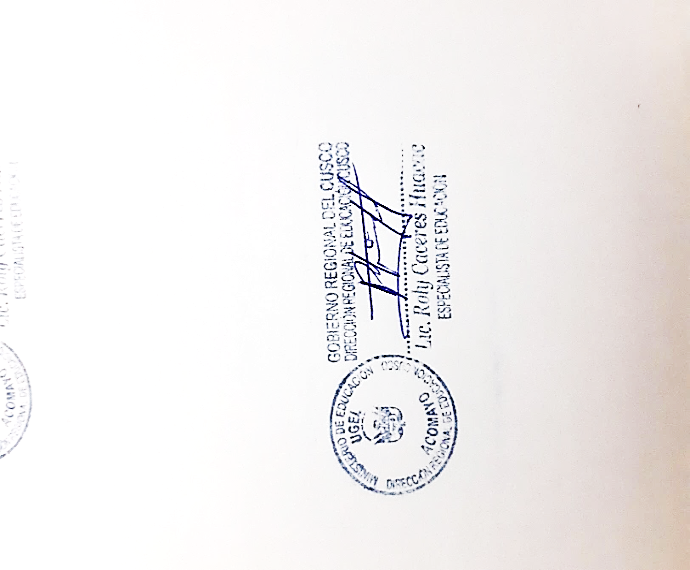 Acomayo, 23 de febrero del 2021.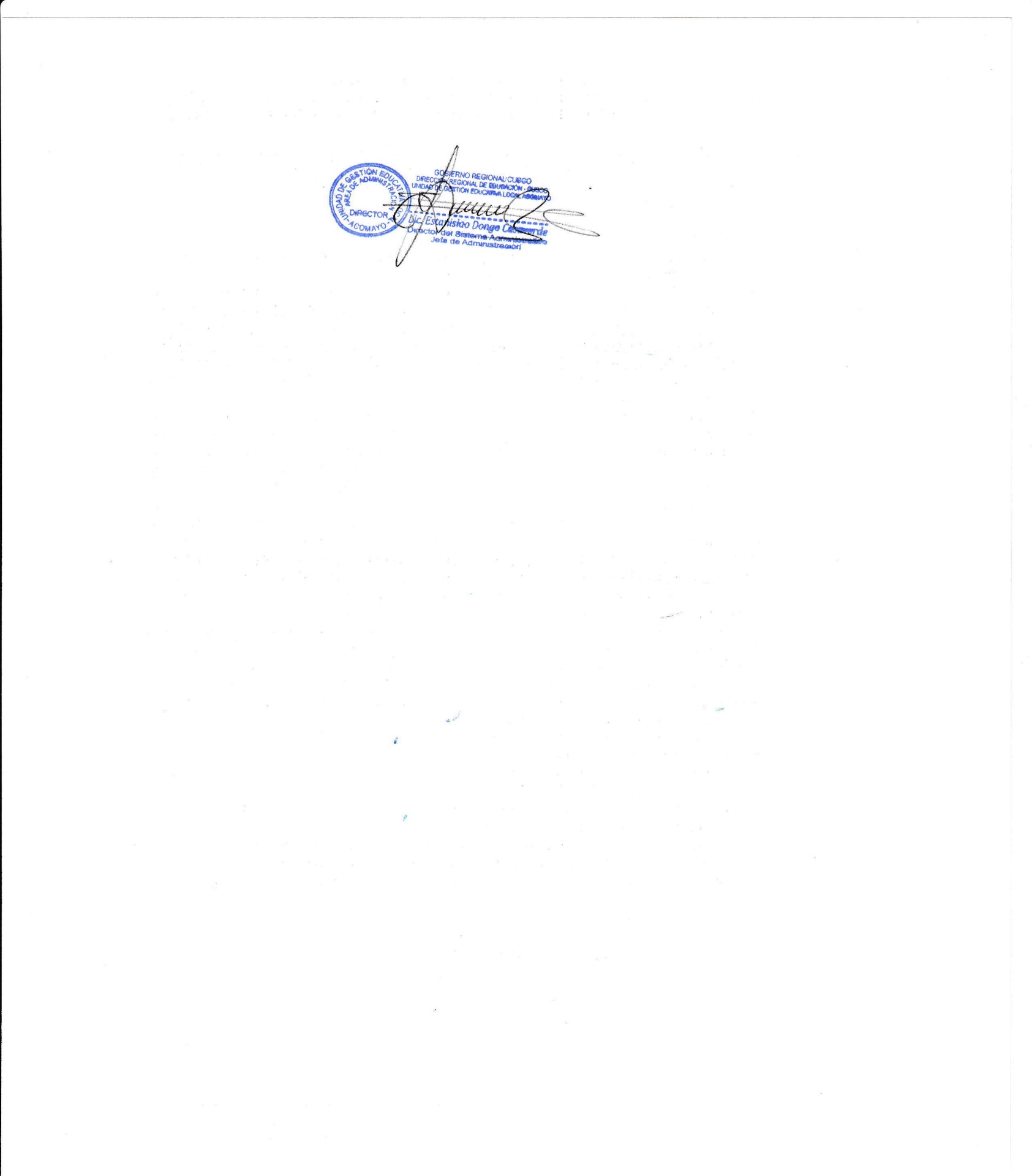 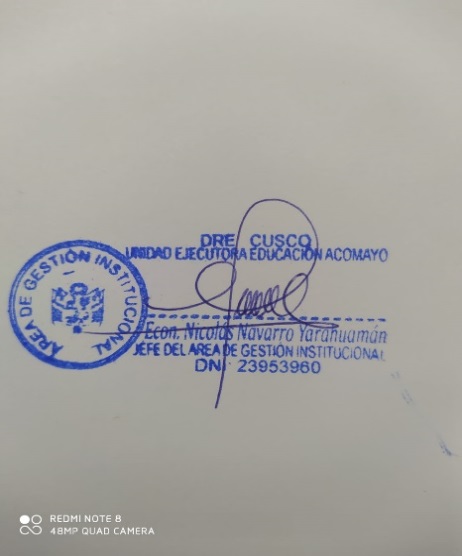 ANEXO 1CONTRATO DE SERVICIO DOCENTE Por el presente documento celebran el contrato de servicio docente, de una parte la UNIDAD DE GESTION EDUCATIVA LOCAL DE ACOMAYO, con domicilio en Ex fundo Cabrera s/n, representada para estos efectos por su Director(a), el Señor ROGERS ABARCA TTITO identificado(a) con D.N.I. Nº24704147, designado(a) mediante Resolución N° ……………………………………. A quien en adelante se denomina LA UGEL; y de otra parte, el Señor(a)…........................................................, identificado (a) con D.N.I. N° …............     y domiciliado en …............................................................................,y correo electrónico………………………… quien en adelante se denomina PROFESOR(A); en los términos y condiciones siguientes:CLÁUSULA PRIMERA. – En atención a las necesidades de contar con los servicios de un profesional docente, se adjudicó la plaza orgánica/eventual/temporal/horas de libre disponibilidad a don (ña)…..................................................................... para desempeñar funciones docentes.CLÁUSULA SEGUNDA. – Por el presente, la DRE/GRE/UGEL contrata los servicios del PROFESOR para que cumpla funciones docentes en la plaza con código…......................... (horas libres para completar el plan de estudios) perteneciente a la institución educativa…....................................de la modalidad educativa de………………………..  nivel o ciclo de…………………………………………., ubicada en el distrito de….............., provincia de…........................, región de…...........................CLÁUSULA TERCERA. – Las partes acuerdan que el plazo de duración del presente contrato de servicio docente se inicia el…...... de…................ del 20 ….. y finaliza el…..... de…………….....del 20……CLÁUSULA CUARTA. – El PROFESOR en virtud al presente contrato de servicio docente percibe la remuneración mensual fijada por Decreto Supremo. Adicionalmente en caso corresponda, percibe los derechos y beneficios de conformidad a la normativa específica que lo regula.CLÁUSULA QUINTA. – La jornada de trabajo del PROFESOR es de…….......horas pedagógicas semanales – mensuales.CLÁUSULA SEXTA. – Constituyen causal de resolución del contrato:Límite de edad, al cumplir 65 años de edad.La renuncia.El mutuo acuerdo entre las partes.Desplazamiento de personal titular.Reestructuración o reorganización de la IE.Modificación de las condiciones esenciales del contrato.El recurso administrativo resuelto a favor de un tercero, que se encuentre firme.La culminación anticipada del motivo de ausencia del servidor titular a quien reemplaza el contratado. Cambio del motivo de ausencia del servidor a quien reemplaza el contratado.   El fallecimiento del servidor contratado.Declararse su inhabilitación administrativa o judicialmente.Haber sido condenado por delito doloso mediante sentencia con calidad de cosa juzgada o consentida. No asumir el cargo hasta el cuarto día desde el inicio de la vigencia del contrato. No cumplir con los requisitos para la contratación docente establecidos en la presente norma.Por incompatibilidad horaria y de distancia.Presentar declaración jurada falsa o documentación falsa o adulterada.Negativa de suscribir autorización para el descuento por planilla de sus remuneraciones, para el pago de la pensión alimenticia que tenga pendiente, siempre que se verifique que aparece inscrito en el REDAM.Entre otros que tipifique el Minedu a través de norma específica o complementaria.CLÁUSULA SETIMA. – El presente contrato de servicio docente es vigente a partir del plazo establecido en la cláusula tercera.CLÁUSULA OCTAVA. – El presente contrato de servicio docente se aprueba mediante la resolución administrativa correspondiente.CLÁUSULA NOVENA. – Para efectos de cualquier controversia que se genere con motivo de la celebración y ejecución del presente contrato, las partes se someten a la jurisdicción y competencia de los jueces y tribunales del domicilio de la DRE o UGEL respectiva.El presente contrato de servicio docente se suscribe en dos ejemplares del mismo tenor, en señal de conformidad y aceptación, en Acomayo, el…... .. de…................... del ……..   	TITULAR UGEL 					EL PROFESOR                         (Firma)                             				        (Firma)Huella digital